ПРОТОКОЛ ОПОВЕЩЕНИЯСогласно метеорологических данных ФГБУ «Среднесибирского управления по гидрометеорологии и мониторингу окружающей среды»МБ № 62от 03.03.2023 г.ПРЕДУПРЕЖДЕНИЯ ОБ ОПАСНЫХ ЯВЛЕНИЯХ ПОГОДЫ4 марта в южных районах Красноярского края ожидается сильный и очень сильный северо-западный ветер, порывы 15-20 м/с, местами до 25 м/с.ПРЕДУПРЕЖДЕНИЯ О НЕБЛАГОПРИЯТНЫХ ЯВЛЕНИЯХ ПОГОДЫ4 марта в центральных районах местами ожидается сильный снег, сильный северо-западный ветер, порывы 15-20 м/с, метель, на дорогах центральных и южных районов Красноярского края гололедица.ФОНОВЫЙ ПРОГНОЗ ЛАВИННОЙ ОПАСНОСТИ4-6 марта в горных районах Красноярского края лавиноопасно.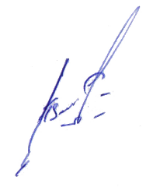 Старший оперативный дежурныйКГКУ «Центр ГО и ЧС Красноярского края                                  П.Б. ЛесниковИнформация доведена 03.03.2023г. в 13:10 по П-166м, мобильному приложению "Система оповещения 112", электронной почте и телефону.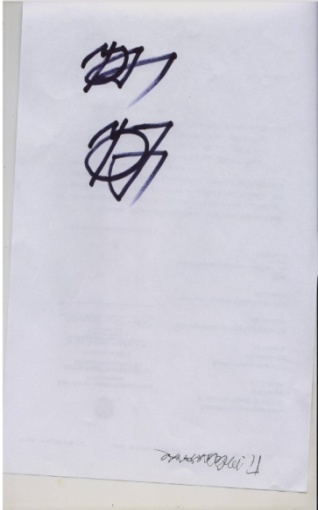 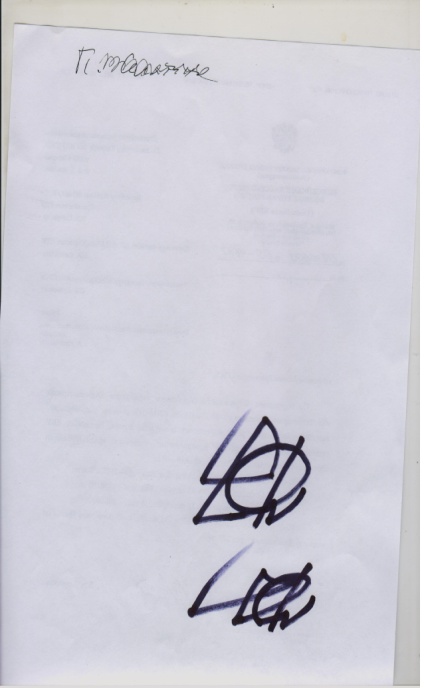 Исполнитель: оперативный дежурный КГКУ «Центр ГО и ЧС»по Красноярскому краю А.В. СмиянКонтактный телефон: 8-3912-908807, 908107Эл. Адрес: ingen@krsk.sibrc.mchs.ru